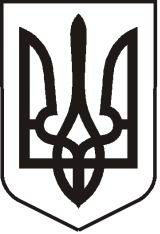  УКРАЇНАЛУГАНСЬКА  ОБЛАСТЬПОПАСНЯНСЬКИЙ  РАЙОН
ПОПАСНЯНСЬКА  МІСЬКА  РАДАШОСТОГО   СКЛИКАННЯ СІМДЕСЯТ ПЕРША СЕСІЯРІШЕННЯ24 грудня 2015 р.                                           м. Попасна	                                           №  71/13Про  затвердження міської Програмирозвитку фізкультури і спорту у м. Попасна на 2016 рік              З метою реалізації першочергових і перспективних заходів, спрямованих на створення належних умов для підвищення ефективного розвитку фізкультури і спорту у    м. Попасна, здійснення заходів для розвитку фізичної культури і спорту, керуючись  ст.26 Закону України «Про місцеве самоврядування в Україні», Попаснянська  міська рада ВИРІШИЛА:Затвердити міську Програму розвитку фізкультури і спорту у  м. Попасна на 2016 рік (додається).      2. Контроль за виконанням цього рішення покласти на постійні комісії з питань науки,             освіти, культури і спорту, соціальної політики і охороні   здоров’я і з питань бюджету,           фінансів, регіональних зв’язків та комунальної  власності.                Міський   голова                                                                        Ю.І.Онищенко ЗАТВЕРДЖЕНО рішенням71 сесії міської радишостого скликаннявід 24.12.2015 № 71/13Міська  Програмарозвитку  фізичної культури і спортуу м. Попасна  на 2016 рікм.ПопаснаЗагальні положення
       Фізична культура і спорт є складовою частиною виховного процесу дітей та підлітків, учнівської та студентської молоді, відіграють важливу роль у зміцненні  здоров’я, підвищенні фізичних і функціональних можливостей організму людини, забезпеченні здорового дозвілля, збереженні тривалості активного життя   дорослого населення.
          В місті проводиться певна робота, спрямована на стабілізацію розвитку масової фізичної культури і спорту, збереження  всіх складових її діяльності.
  Проте рівень розвитку фізичної культури і спорту, ще не відповідає сучасним вимогам і не може задовольнити потреб населення. Відсутня чітко скоординована програма взаємодії різних державних структур і громадських організацій, які беруть участь у фізкультурно-спортивному русі. Громадська думка та соціальна практика здебільшого ігнорують можливості фізичної культури і спорту у вирішенні важливих соціально - економічних проблем.  Спостерігається тенденція до зниження середньої тривалості життя, яка на 10 - 15 років нижча, ніж в економічно розвинутих європейських країнах. Викликає стурбованість демографічна ситуація в м. Попасна.  Водночас, нинішній рівень розвитку фізичної культури у нашій країні і, зокрема, в м.Попасна не задовольняє потреб населення. Недооцінюються її можливості у формуванні здорового способу життя та зміцненні здоров’я населення, профілактиці шкідливих звичок, передусім серед молоді. Нагальним залишається питання забезпечення оптимальної рухової активності у структурі життєдіяльності та дозвілля громадян.   На сьогодні існує потреба у проведенні якісних змін у сфері фізичної культури і спорту на основі використання сучасних підходів, об’єднання зусиль зацікавлених організацій та широких верств населення. Мета та основні завдання Програми
        Метою Програми є залучення широких верств населення до масового спорту, популяризації здорового способу життя та фізичної реабілітації, максимальної реалізації здібностей обдарованої молоді у дитячо-юнацькому, резервному спорті, спорті вищих досягнень та виховання її в дусі олімпізму. Основні завдання Програми - впровадження дієвої системи фізкультурної просвіти населення, яка б сприяла формуванню традицій і культури здорового способу життя, престижу здоров’я;- залучення громадян до регулярних занять фізкультурою і спортом за місцем проживання та в місцях масового відпочинку населення;- збереження наявної з подальшим удосконаленням матеріально – спортивної бази за місцем проживання та ефективне її використання;- визначення та задоволення місцевих потреб у кваліфікованих кадрах, підвищення професійного рівня роботи фахівців фізичного виховання;- надання підтримки становленню та впровадження ринку доступних і якісних оздоровчих, рекреаційних та реабілітаційних послуг;- створення системи інформування населення через засоби масової інформації про роль і значення масового спорту у житті суспільства та кожної людини.Фінансове забезпечення
    Фінансування програми здійснюється за рахунок коштів, які щороку передбачаються в міському бюджеті для виконання програм і заходів розвитку фізичної культури і спорту, а також інших джерел.Очікувані результати від реалізації заходів Програми
Прийняття Програми дозволить:удосконалити умови та форми діяльності усіх складових сфер фізичної культури і спорту, у тому числі кадрового, матеріально – технічного та інформаційного забезпечення;підвищити ефективність фізичного виховання та масового спорту у формуванні здорового способу життя населення міста.
Організація і контроль за виконанням програми
           Координацію діяльності та контроль за виконанням Програми розвитку фізкультури і спорту у    м. Попасна на 2016 рік покладається на організаційний відділ виконкому Попаснянської міської ради. 
Заходи Програми розвитку фізкультури і спорту у  м. Попасна на 2016 рік 1. Проведення ІІІ Спартакіади серед учнів шкіл міста. Організаційний відділ виконкому Попаснянської міської ради, Попаснянський МСЗ «Відродження» січень-березень 2016 року2. Провести масове купання у ополонці на Водохрещення.                 
Організаційний відділ виконкому Попаснянської міської ради січень 2016 року3. Прийняти участь у  Чемпіонаті області по класичному жиму лежачи.Попаснянський МСЗ «Відродження»лютий 2016 року 4. Провести змагання з зимових видів спорту для школярів міста. Організаційний відділ виконкому Попаснянської міської ради, Попаснянський МСЗ   «Відродження» лютий 2016 року5. Прийняти участь у Чемпіонаті області з пауерліфтингу серед інвалідів.Попаснянський МСЗ «Відродження»лютий 2016 року 7. Прийняти участь у Чемпіонаті області з класичного пауерліфтингу.Попаснянський МСЗ «Відродження»березень 2016 року8. Прийняти участь у Чемпіонаті України по класичному жиму лежачи.Попаснянський МСЗ «Відродження»березень 2016 року9. Прийняти участь у Чемпіонаті області з армрестлінгу. Попаснянський МСЗ «Відродження»березень 2016 року10. Прийняти участь у Чемпіонаті області з важкої атлетики для юнаків.Попаснянський МСЗ «Відродження»квітень 2016 року11. Прийняти участь у Чемпіонаті України з пауерліфтингу серед інвалідів.Попаснянський МСЗ «Відродження»квітень 2016 року12. Прийняти участь у Чемпіонаті України з класичного пауерліфтингу.Попаснянський МСЗ «Відродження»квітень 2016 року13. Прийняти участь у Чемпіонаті України з армрестлінгу.Попаснянський МСЗ «Відродження»квітень 2016 року
14. Провести відкритий турнір з міні-футболу.Організаційний відділ  виконкому Попаснянської міської ради, Попаснянський МСЗ «Відродження»квітень 2016 року15. Прийняти участь у Чемпіонаті області з карате.Попаснянський МСЗ «Відродження»квітень 2016 року16. Прийняти участь у Чемпіонаті України з карате. Попаснянський МСЗ «Відродження» травень 2016 року17. Прийняти участь у Чемпіонаті України з пауерліфтингу.Попаснянський МСЗ «Відродження»травень 2016 року18. Прийняти участь у Чемпіонаті України з важкої атлетики для юнаків і дівчат до 17 років.Попаснянський МСЗ «Відродження»травень 2016 року19. Прийняти участь у Кубку світу з важкої атлетики.Попаснянський МСЗ «Відродження»серпень 2016 року20. Прийняти участь у Чемпіонаті світу з пауерліфтингу.Попаснянський МСЗ «Відродження»вересень 2016 року21. Провести щорічний велопробіг «Душею з Україною» для всіх мешканців міста.Організаційний відділ  виконкому Попаснянської міської ради, Попаснянський МСЗ «Відродження»вересень  2016 року22. Прийняти участь у Кубку області з важкої атлетики.Попаснянський МСЗ «Відродження»вересень2016 року23. Прийняти участь у Чемпіонаті України з важкої атлетики для юнаків і дівчат до 13 років.Попаснянський МСЗ «Відродження»жовтень 2016 року24.  Прийняти участь у Кубку області з класичного пауерліфтингу пам’яті Темура Юлдашевича.Попаснянський МСЗ «Відродження»листопад 2016 року25. Провести ІV Спартакіаду серед учнів шкіл міста.Організаційний відділ виконкому Попаснянської міської ради, Попаснянський МСЗ «Відродження» листопад-грудень 2016 року26. Прийняти участь у Чемпіонаті світу з важкої атлетики.Попаснянський МСЗ «Відродження» грудень 2016 року  27. Забезпечити збереження та розвиток мережі дитячо – підліткових, фізкультурно-спортивних клубів за місцем проживання населення, їх утримання, обладнання, ремонт.  Організаційний відділ виконкому Попаснянської міської ради, КП «СКП», ОСББ міста 2016 рік 
28. Провести щорічний весняний місячник з ремонту та облаштування спортивних майданчиків.Організаційний відділ виконкому Попаснянської міської ради, КП «СКП», ПП «Центроград - Попасна», ПП «Елітжитлком», ОСББ міста  2016 рік29. Провести спортивно – масові заходи, присвячені Дню міста, Дню фізкультурника,                           Дню захисту дітей.                     
Організаційний відділ виконкому Попаснянської міської ради, Попаснянський МСЗ«Відродження»2016 рік
30. Передбачити у планах забудов міста площинні спортивні споруди (спортмайданчики, гімнастичні містечка), у тому числі в парках культури і місцях масового відпочинку населення.Організаційний відділ виконкому Попаснянської міської ради,відділ ЖКГ,  архітектури, містобудування та землеустрою виконкому Попаснянської міської ради
2016 рік31.  Надавати консультативно-методичну допомогу суб’єктам господарювання, клубам, що здійснюють діяльність у сфері фізичної культури і масового спорту щодо дотримання вимог ліцензійного законодавства України.
Організаційний відділ виконкому Попаснянської міської ради.
2016 рік

32.  Забезпечити медичним обслуговуванням фізкультурників та спортсменів при проведенні фізкультурно-оздоровчих та спортивно-масових заходів різного рівня за місцем проживання та в місцях масового відпочинку населення. 
Попаснянський МСЗ «Відродження»
2016 рік33.  Постійно інформувати населення через засоби масової інформації про роль фізичної культури і спорту у житті суспільства та кожної людини.Організаційний відділ виконкому Попаснянської міської ради
2016 рік
34. Передбачити у місцевому бюджеті фінансування заходів, робіт та послуг на виконання повноважень органу місцевого самоврядування у сфері фізичної культури та спорту.Фінансово-господарський відділ виконкому Попаснянської міської ради2016 рік35.Відзначати кращих спортсменів міста згідно Програми роботи з обдарованими дітьми та молоддю м. Попасна на 2016 рік.  Організацій відділ та фінансово-господарський відділ виконкому Попаснянської міської ради2016 рік
                 Міський  голова                                                                                  Ю.І. Онищенко